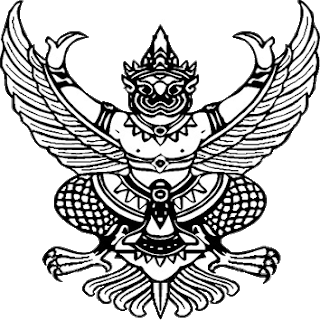 ประกาศโรงเรียนบ้านกระถุนเรื่อง การขึ้นบัญชีและยกเลิกบัญชีผู้ผ่านการคัดเลือกได้ในการการสอบคัดเลือกเพื่อจ้างเป็นอัตราจ้างผู้ปฏิบัติงานธุรการโรงเรียน ปีงบประมาณ พ.ศ. ๒๕๖๒สังกัดสำนักงานเขตพื้นที่การศึกษาประถมศึกษาศรีสะเกษ เขต ๑ 	ตามที่โรงเรียนบ้านกระถุน สังกัดสำนักงานเขตพื้นที่การศึกษาประถมศึกษาศรีสะเกษ เขต ๑ ลงวันที่ ๑๕ พฤศจิกายน ๒๕๖๑ เรื่อง รับสมัครคัดเลือกบุคคลเพื่อจ้างเป็นอัตราจ้างผู้ปฏิบัติงานธุรการโรงเรียนปีงบประมาณ พ.ศ. ๒๕๖๒ ซึ่งรับสมัครสอบคัดเลือกระหว่างวันที่ ๑๙ – ๒๓ พฤศจิกายน ๒๕๖๑ โดยดำเนินการสอบข้อเขียน ภาคความรู้ความสามารถตามขอบเขตภารกิจและหน้าที่ ความรู้ทั่วไปความสามารถทางภาษาไทยความสามารถในภาระงาน ความสามารถในการคิด และความรู้ทางคอมพิวเตอร์ และสอบสัมภาษณ์(การประเมินความเหมาะสมกับตำแหน่ง) ในวันที่ ๒๖ พฤศจิกายน ๒๕๖๑ ไปแล้วนั้น	บัดนี้ การดำเนินการสอบคัดเลือกดังกล่าวได้เสร็จสิ้น จึงประกาศผลการสอบคัดเลือกเพื่อจ้างเป็นอัตราจ้างผู้ปฏิบัติงานธุรการโรงเรียน ปีงบประมาณ ๒๕๖๒ โดยเรียงลำดับที่จากผู้สอบได้คะแนนรวมทุกภาคจากมากไปหาน้อย ในกรณีที่ผู้สอบแข่งขันได้คะแนนรวมเท่ากัน ให้ผู้ได้คะแนนสอบข้อเขียนมากกว่าอยู่ลำดับที่ดีกว่า หากยังได้คะแนนสอบข้อเขียนเท่ากันอีก ให้ผู้ที่ได้รับเลขประจำตัวสอบก่อนเป็นผู้ที่อยู่ลำดับที่ดีกว่า ตามบัญชีรายชื่อผู้สอบแข่งขันได้ แนบท้ายประกาศนี้	๑. การจัดจ้าง	   ๑.๑ โรงเรียนบ้านกระถุน จะเรียกตัวผู้ที่ได้รับการคัดเลือกมารายงานตัวเพื่อทำสัญญาจ้างครั้งแรก โดยใช้ประกาศขึ้นบัญชีผู้ได้รับคัดเลือกเป็นการเรียกตัวผู้มีสิทธิ์ได้รับการจัดทำสัญญาจ้างตามลำดับที่ประกาศผลการคัดเลือกไว้ สำหรับการจัดทำสัญญาจ้างจะดำเนินการได้ต่อเมื่อได้รับแจ้งเรื่องงบประมาณจากสำนักงานคณะกรรมการการศึกษาขั้นพื้นฐาน	   ๑.๒ ปริญญาบัตร ใบแสดงผลการเรียน หรือหนังสือรับรองคุณวุฒิ ต้องผ่านการอนุมัติจากผู้มีอำนาจไม่หลังวันเปิดรับสมัครสอบคัดเลือกวันสุดท้าย	   ๑.๓ ต้องเป็นผู้มีคุณสมบัติตรงตามคุณสมบัติเฉพาะตำแหน่งที่ประกาศสอบคัดเลือก หากผู้สมัครสอบคัดเลือกได้รายใดมีคุณวุฒิไม่ตรงตามคุณสมบัติเฉพาะตำแหน่ง หรือขาดคุณสมบัติตามมาตรา ๓๐ แห่งพระราชบัญญัติระเบียบข้าราชการครูและบุคลากรทางการศึกษา พ.ศ. ๒๕๔๗ และที่แก้ไขเพิ่มเติม	   ๑.๔ การเรียกตัวผู้สอบคัดเลือกได้มารายงานตัวเพื่อจัดทำสัญญาจ้าง โรงเรียนบ้านกระถุนจะทำหนังสือเรียกตัวผู้ได้รับการคัดเลือกโดยตรงเป็นรายบุคคล ก่อนวันที่รายงานตัวไม่น้อยกว่าสิบวันนับตั้งแต่ประทับตราลงทะเบียนของไปรษณีย์ต้นทางตามที่อยู่ที่ปรากฏตามเอกสารที่สมัคร อนึ่งผู้ที่ได้รับการคัดเลือก ซึ่งได้รับการจ้างเป็นอัตราจ้างผู้ปฏิบัติงานธุรการโรงเรียนไม่มีข้อผูกพันในการนำไปสู่การบรรจุหรือปรับเปลี่ยนไปตำแหน่งลูกจ้างประจำหรือข้าราชการในระหว่างปีงบประมาณ หากปรากฏว่าเป็นผู้ที่ขาดคุณสมบัติตามที่กำหนดหรือมีความรู้ความสามารถ ความประพฤติไม่เหมาะสม ผู้มีอำนาจจ้างอาจบอกเลิกจ้างโดยไม่ต้องแจ้งให้ทราบล่วงหน้าและจะเรียกร้องสิทธิ์ใดๆ ไม่ได้	   ๑.๕ ผู้ที่ได้รับการคัดเลือกและจัดจ้างเป็นผู้ปฏิบัติงานธุรการโรงเรียน เมื่อได้รับหนังสือส่งตัวไปปฏิบัติหน้าที่ในโรงเรียนแห่งใดแล้ว ต้องไปรายงานตัวเข้าปฏิบัติหน้าที่ตามกำหนดเวลาในหนังสือส่งตัวนั้น หากพ้นกำหนดดังกล่าวจะถือว่าสละสิทธิ์	๒. การขึ้นบัญชีผ่านการคัดเลือก	   ผู้ได้รับการคัดเลือกจะได้รับการจัดจ้าง ตามจำนวนตำแหน่งที่ประกาศรับสมัครโดยจะขึ้นบัญชีผู้ได้รับการคัดเลือกไว้ไม่เกิน ๑ ปี นับตั้งแต่วันประกาศผลการคัดเลือกในตำแหน่งเดียวกันใหม่ หรือเมื่อสำนักงานคณะกรรมการการศึกษาขั้นพื้นฐาน และหรือโรงเรียนบ้านกระถุนเปลี่ยนแปลงลงเป็นอย่างอื่น	๓. การยกเลิกการขึ้นบัญชีผู้ผ่านการคัดเลือก	   ผู้ผ่านการคัดเลือกจะถูกยกเลิกการขึ้นบัญชีเมื้อผู้นั้นมีกรณีใดกรณีหนึ่ง ดังต่อไปนี้	   ๓.๑ ผู้นั้นขาดคุณสมบัติสำหรับตำแหน่งที่ได้รับการคัดเลือก	   ๓.๒ ผู้นั้นไม่มารายงานตัวปฏิบัติหน้าที่ตามที่กำหนด	   ๓.๓ ผู้นั้นได้รับการจัดจ้างแล้ว	   ๓.๔ ผู้นั้นขอสละสิทธิ์	    ๓.๕ ผู้นั้นไม่สามารถเข้าปฏิบัติหน้าที่ตามที่กำหนดเวลาที่ได้รับการจ้างได้	   ๓.๖ กรณีที่ตรวจสอบภายหลังพบว่า ผู้สมัครใดเป็นผู้ขาดคุณสมบัติตามเกณฑ์ที่กำหนดให้ถือว่าบุคคลนั้นเป็นผู้ขาดคุณสมบัติที่จะได้รับการจัดจ้าง ทั้งนี้หากได้รับการจัดจ้างแล้ว ต้องถูกยกเลิกสัญญาจ้างและจะเรียกร้องสิทธิใดๆ มิได้	   ๓.๗ การดำเนินการสอบคัดเลือก หากปรากฏว่ามีการทุจริตหรือส่อไปในทางไม่สุจริตหรือดำเนินการผิดพลาดอันอาจเกิดความไม่เป็นธรรม โรงเรียนบ้านกระถุนจะพิจารณาแก้ไขหรือยกเลิกการสอบแข่งขันได้	   อนึ่ง ผู้ใดจะอุทธรณ์โต้แย้ง หรือคัดค้านประกาศฯ นี้ ให้อุทธรณ์โต้แย้ง หรือคัดค้าน ต่อผู้ออกประกาศฯ ภายในสิบห้าวันนับแต่วันประกาศ		               ประกาศ ณ วันที่ ๒๖ พฤศจิกายน พ.ศ. ๒๕๖๑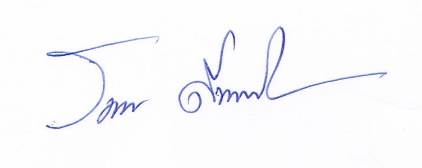                                                            (นางรัตน์ฐาภัทร ดีพร้อมคุณาสิน)				            ผู้อำนวยการโรงเรียนบ้านกระถุนบัญชีรายชื่อผู้ผ่านการคัดเลือกได้ในการสอบเพื่อคัดเลือกเพื่อจ้างเป็นอัตราจ้างผู้ปฏิบัติงานธุรการโรงเรียน ปีงบประมาณ พ.ศ. ๒๕๖๒โรงเรียนบ้านกระถุนสำนักงานเขตพื้นที่ศึกษาประถมศึกษาศรีสะเกษ เขต ๑ (แนบท้ายประกาศโรงเรียนบ้านกระถุน ประกาศ ณ วันที่ ๒๖ พฤศจิกายน ๒๕๖๑)ที่เลขประจำตัวผู้สมัครสอบชื่อ – สกุลหมายเหตุ๑๐๐๑นางสาวสินีนาฏ ยาหอม